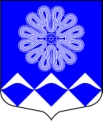 РОССИЙСКАЯ ФЕДЕРАЦИЯАДМИНИСТРАЦИЯ МУНИЦИПАЛЬНОГО ОБРАЗОВАНИЯПЧЕВСКОЕ СЕЛЬСКОЕ ПОСЕЛЕНИЕКИРИШСКОГО МУНИЦИПАЛЬНОГО РАЙОНА ЛЕНИНГРАДСКОЙ ОБЛАСТИПОСТАНОВЛЕНИЕ30 декабря 2014 года			                                                  № 126В соответствии с Федеральным законом от 06.10.2003 №131-ФЗ «Об общих принципах организации местного самоуправления в Российской Федерации»», Постановлением Государственного комитета Российской Федерации и жилищно-коммунальному комплексу № 152 от 21.08.2013 «Об утверждении Методических рекомендаций о порядке разработки генеральных схем очистки территории населенных пунктов Российской Федерации», Администрация муниципального образования Пчевское сельское поселение Киришского муниципального района ПОСТАНОВЛЯЕТ:Утвердить Генеральную схему санитарной очистки территории муниципального образования Пчевское сельское поселение Киришского муниципального района Ленинградской области согласно приложению.Согласовать Генеральную схему санитарной очистки территории муниципального образования Пчевское сельское поселение Киришского муниципального района Ленинградской области в Территориальном управлении Федеральной службы по надзору в сфере защиты прав потребителей и благополучия человека по ленинградской области в Киришском районе.Глава администрации						Д.Н.ЛевашовРазослано: дело – 3, прокуратура,  газета «Пчевский вестник», официальный сайт 